2020Форма проведения: игровой практикум.Цель: обогащение родительских представлений о сенсорном развитии детей младшего   дошкольного возраста.Повестка дня:ознакомить родителей с дидактическими играми, способствующими сенсорному развитию детей, направленных на последовательное развитие у детей восприятия    цвета,  формы, величины предметов.активизировать педагогический  опыт родителей по теме  собрания;укрепить сотрудничество семьи и педагогического коллектива.Участники: родители, воспитатели, старший воспитатель.Место проведения: музыкальный зал.План проведения:1.Вступительный этап:·         введение в проблему;·         создание проблемной ситуации.2. Основная часть:·         игротека в форме путешествия на поезде по станциям.3.Подведение итогов собрания:·         обратная связь;·         решение родительского собрания;·         рефлексия.Вступительный этап  Добрый день, уважаемые родители! Мы рады встрече с вами. Спасибо, что вы нашли время и пришли на родительское собрание.        Чтобы детство наших детей было счастливым, основное, главное место в их жизни должна занимать игра. В детском возрасте у ребёнка есть потребность в игре. И её нужно удовлетворить не потому, что делу – время, потехе – час, а потому, что играя, ребёнок учится и познаёт жизнь.           Маленькие дети – очаровательные, азартные и счастливые искатели приключений, стремящиеся познать мир. И, конечно, своими открытиями очень хочется поделиться, особенно с теми, кого любишь больше всех. Но, к сожалению, папа очень занят на работе, а у мамы столько хлопот по дому, что совсем  не остается времени на свое чадо. И все же мы уверены, что необходимо находить время и возможность для того, чтобы пообщаться с ребенком, поиграть с ним и чему – то научить. Сегодня мы хотим поделиться своим опытом работы с детьми и поговорить о сенсорных дидактических играх, в которые мы играем в детском  саду и  в которые мы советуем играть дома.  И проведём мы нашу встречу  не совсем обычно, в форме игры - путешествия в страну Сенсорику. Но сначала немного в памяти освежим, что же, это такое сенсорное развитие.                В каждом возрасте перед сенсорным воспитанием стоят свои задачи, формируется определенное звено сенсорной культуры. На втором- третьем году жизни,  дети должны научиться выделять цвет, форму и величину как особые признаки предметов, накапливать представления об основных разновидностях цвета и формы и об отношении между двумя предметами по величине.       Основная задача сенсорных дидактических игр для малышей – накопление разнообразного сенсорного опыта, который на следующих этапах обучения, занятиях ИЗО деятельности, конструирования позволит систематизировать накопленные знания, приобрести новые, а также использовать их  разнообразных ситуациях, повседневной жизни.             Сегодня мы предлагаем вам пройти тот путь, который проходит ребёнок при столкновении с неизвестным, познакомиться с содержанием и приемами, способствующими сенсорному развитию детей младшего возраста, познакомиться с дидактическими играми, пособиями, направленными на усвоение сенсорных эталонов. А так как вы родители маленьких детей, а все дети любят играть, то я вам предлагаю вспомнить детство и  понять, как через дидактическую игру дети должны усваивать сенсорные знания.           Забудьте  на время о том, что вы взрослые, станьте детьми и давайте поиграем. Тогда мы отправляемся с вами в путешествие в страну игр!!!                 (Звучит сказочная  мелодия. Воспитатели надевают корону, накидку, берут  в руки  волшебную палочку)Вот мы палочкой взмахнем -   (действия выполняются по содержанию текста)Загадаем чудо!    Всем родителям поможем  Доброй феей будем!Палочка-чудесница,Волшебная кудесница!Поскорей встали в круг,За руки все взялись вдруг.Будем рядом стоять,Глазки закрывать!А теперь начнём вращаться,В ребятишек превращаться!Подарим вам ленточки, ( раздает резинки, заколки)Подарим вам бантики!Быстро наряжаемсяВ поездку собираемся!Паровоз давно вас ждет,В страну игр  повезёт!(Звучит песенка из м/ф «Паровозик из Ромашково», родители  становятся «паровозиком»)Солнышко светит, 
Облака плывут, 
Паровозик едет 
Тук туктуктуктук. 
Тук туктук колеса, 
Мчится паровоз, 
Он в страну Сенсорику
Всех детей привез!1.-Внимание! Наш поезд прибывает на станцию. Как она называется, вы знаете? А кто же это нас встречает? Выходите из вагонов, садитесь по удобнее, будем выяснять.Он в яйце есть и в цыпленке,                            
В масле, что лежит в масленке,
В каждом спелом колоске,
В солнце, в сыре и в песке. (желтый цвет) (выставляются  человечки соответствующего цвета)Он с лягушкой может квакать,
Вместе с крокодилом плакать,
Из земли с травой расти,
Но не может он цвести  (зелёный цвет)Всех быков он возмущает,
Ехать дальше запрещает,
Вместе с кровью в нас течет,
Щеки всем врунам печет (красный цвет)Им треть флага занята,
Он в название кита,
И в букете васильковом,
И на ящике почтовом (синий цвет)Догадались, как станция называется? Станция «Цветная». И жители этой станции цветные человечки предлагают вам научиться играть в «цветные» игры. Но чтобы правильно выполнить все задания необходимо размять наши пальчики и заставить их немного поработатьПальцевая игра «Пальчики работают»(Выполнять одновременно двумя руками) Палец толстый и большой в сад за сливами пошел.(Поднять большой палец, пошевелить им.)Указательный с порога указал ему дорогу.Средний палец самый меткий: он сбивает сливы с ветки.(Выполнять щелчки большим и средним пальцами.)Безымянный поедает. (Поднести безымянный палец ко рту.)А мизинчик-господинчик в землю косточки сажает. (Постучать мизинцем по столу.)Игра 1. «Построим башню» Цель: учить различать цвета по принципу «такой - не такой».      Высыпьте разноцветные кубики на пол и постройте  башню, например, красного цвета. Покажите  красный кубик и поставьте его на пол: «Давайте построим  башню такого цвета! Найдите такие же кубики». Помогите «малышу» прикладывать кубики к тому, что уже стоит в основании башни и сравнить их( «такой» «не такой»).Если кубик такой, поставьте его сверху. Если «не такой», предложите принести другой кубик. В конце игры назовите цвет башни:» Вот какая у нас получилась красивая красная башня!».   Игра 2. «Разноцветные флажки»- веселая, подвижная игра-разминка для детей от двух лет, направленная на развитие внимания и реакции детей. Так же позволяет закрепить знание цвета.Описание игры: 
Для игры нужно взять несколько разноцветных флажков. Когда ведущий поднимает красный флажок – дети должны, например, подпрыгнуть; зеленый – хлопнуть в ладоши; синий – шагать на месте, желтый – взяться за руки и т.п. Молодцы!. А нам пора в путь. Быстрее занимаем вагоны и едем дальше (Звучит музыка, паровоз едет дальше)Солнышко светит, Облака плывут, Паровозик едет Тук, тук, тук, тук, тук. Тук, тук, тук колеса, Мчится паровоз, Наследующую станциюОн  детей привез!Игра 1. «Волшебный мешочек».Обучающиеся по очереди опускают руку в мешочек с деревянными  геометрическими фигурами и пытаются определить форму попавшейся в руку фигуры, затем достают фигуру и называют ее цвет (например, «треугольник, красный»).Игра 2. «Прятки». Те фигуры, которые обучающиеся достали из «чудесного мешочка» (5 штук) воспитатель ставит к себе на стол (или на наборное полотно) и просит обучающихся запомнить их расположение, затем накрывает их платком и незаметно убирает одну из фигур. После этого учащиеся должны определить, какая фигура «спряталась».Динамическая пауза.Мы ногами топ-топМы руками хлоп-хлопМы глазами миг-мигМы плечами чик-чикРаз сюда, два сюдаПовернись вокруг себя.Раз-присели, два-привсталиРучки к верху мы поднялиРаз-два, раз-дваВот и кончилась игра.А веселый паровоз нас опять зовёт в дорогу. Занимаем скорее места (звучит музыка) Едем дальше!Вагончики, вагончики,По рельсам тарахтят,Везут на станцию ИЗОКомпанию ребят.Чох-чох, чу-чуПаровоз летитЧох-чох, чу-чуПаровоз гудит»3.- Ну, вот и приехали, кто нас встречает? (Веселый человечек-художник Карандаш). Не удивляйтесь, мы приехали на удивительную станцию. Карандаш нас научат необычно рукоделить. (Родители садятся за столы, на которых стоит оборудование для изготовления пособия: картон, дырокол, клей, глазки, фломастеры, шнурок) Воспитатель предлагает вырезать любую геометрическую фигуру, по периметру сделать отверстия, а затем наклеить глазки и дорисовать рот.ФизминуткаНарисуем желтый круг, (вверху над головой  соединить большие и средние пальцы) После лучики вокруг – (руки вытянуть вперёд, соединить  запястья, расставить широко пальцы)Пусть на белом светеЯрче солнце светит!На детей и на цветы, (сжимать и разжимать пальцы)Смотрит солнце с высоты,Чтоб росли скорее (трём ладошку об ладошку)Их теплом согреет ( руки в «замок»)(Звучит песенка про солнышко, родители выполняют задание, оставляют отпечатки своих ладоней в форме лучей солнца)     -Какая красота! Вот чудо! Ладошки превратились в лучики солнца! Молодцы!Время ручки отмывать:        (родители моют руки, вытирают,  звучит мелодия)                   А паровоз снова зовёт нас в путь.Вагончики, вагончики,По рельсам тарахтят,Везут на станцию игрушекКомпанию ребят.4.--Наш поезд прибыл на конечную станцию «Игрушечную». Посмотрите, сколько различных игр, развивающих сенсорный опыт детей, нас встречает. Здесь игры купленные в магазине и сделанные руками воспитателей и родителей. Наша задача, как говориться, дёшево и  сердито научиться делать игры из подручного и бросового материала, который имеется в каждом доме. Посмотрите, какое разнообразие! В группе дети в них с большим удовольствием играют.         Играя, ребёнок учится сопоставлять, сравнивать, устанавливать простые закономерности, принимать самостоятельные решения. У ребёнка появляется интерес к знаниям, усидчивость, самостоятельность.5.-С вашего позволения мы опять станем феей, так как настало время вам превращаться во взрослых. (Звучит сказочная мелодия)Вот я палочкой взмаху -   (действия выполняются по содержанию)Загадаю чудо!    Всем ребятам помогуДоброй феей буду!Палочка-чудесница,Волшебная кудесница!Поскорей встали в круг,За руки все взялись вдруг.Будем рядом стоять,Глазки закрывать!А теперь начнём вращаться,И во взрослых превращаться.-В заключении хотелось бы подчеркнуть, что сенсорное развитие составляет фундамент общего умственного развития. А  это очень важная, но не единственная сторона общего психического развития. Ребёнок должен развиваться гармонически, т.е. в умственном, нравственном, эстетическом и физическом отношениях.Подведение итогов собрания.-Нам  хотелось бы узнать ваше мнение о сегодняшнем мероприятии (воспитатель бросает мяч родителям  и задаёт вопросы)Обратная связь: -Понравилась ли Вам сегодняшняя встреча?- Чем полезна именно для Вас данная встреча?- Ваши пожелания    Воспитатель: Уважаемые родители! Мы обратили ваше внимание на то, что необходимо в детском саду и дома проводить с детьми дидактические сенсорные игры, задача которых – помочь ребенку накопить представление о цвете, форме величине предметов и т.д. Познакомили с разновидностями игр, научили, как методически правильно их проводить.Заключительное словоУважаемые родители!Закончена игра! Она у насРассчитана на один час,Но, в сенсорную игру, народ,Играйте дома круглый год!Рефлексия        Просим оценить нашу встречу. На входных дверях в приёмной расположен контур паровозика и цветные фишки: если вы полностью удовлетворены содержанием нашей встречи, то прикрепите красный кружок, если частично-синий квадрат, а если не удовлетворены - зелёный треугольник. Желающие могут написать отзывы, свои предложения.Благодарим вас за активное участие и творческую работу! Всем большое спасибо! До свидания.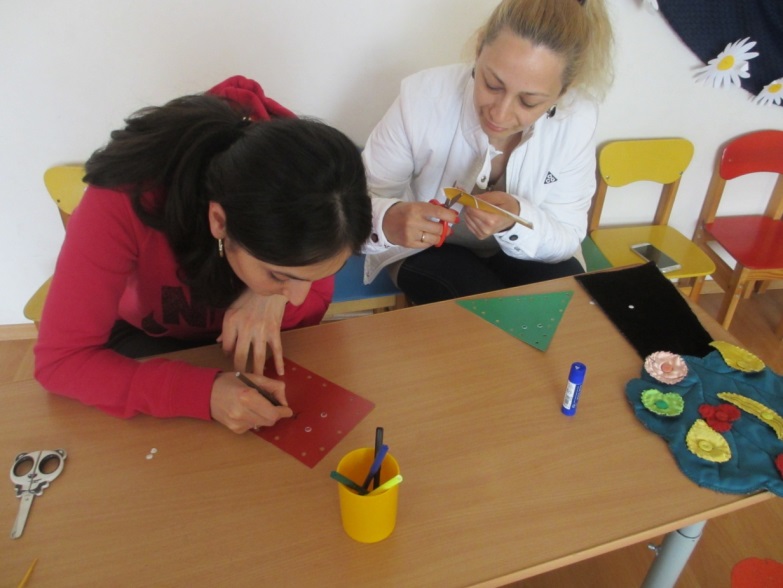 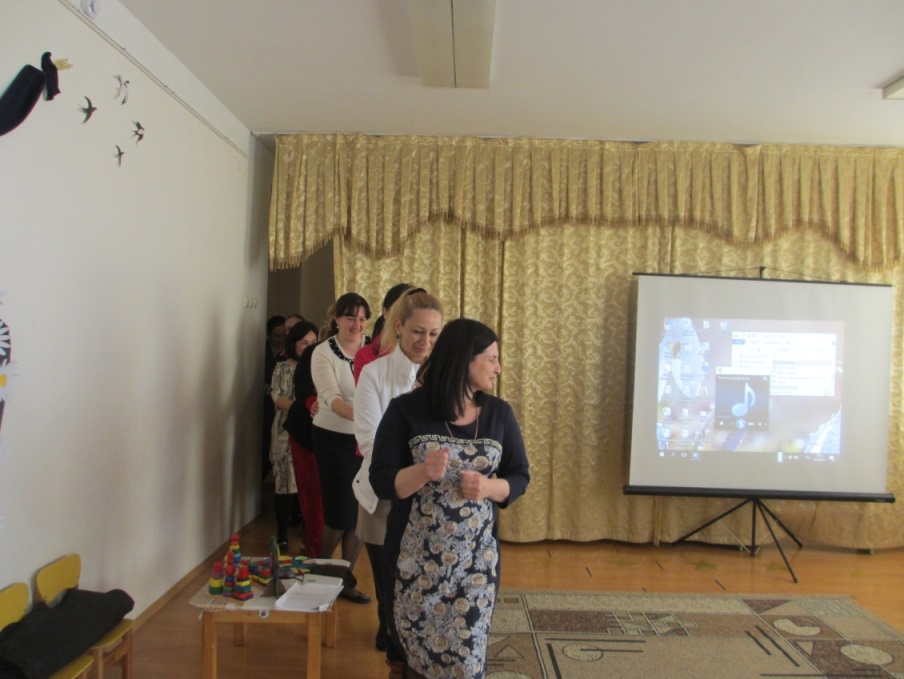 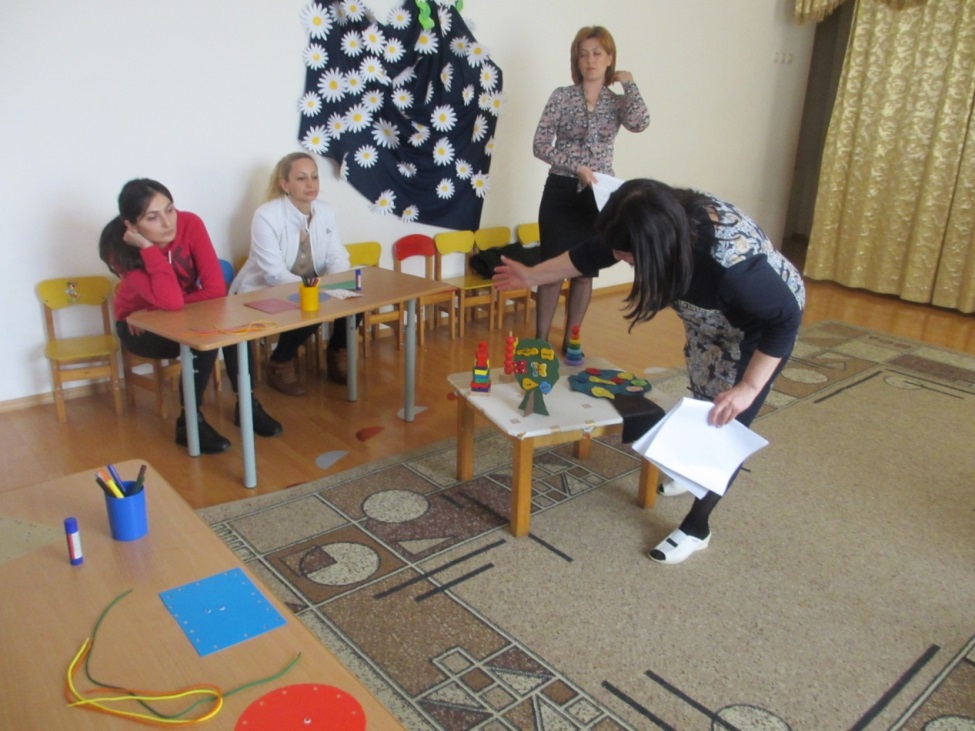 Муниципальное бюджетное дошкольное образовательное учреждение «Детский сад № 5 г. Беслана» Правобережного района республики Северная Осетия-Алания.Родительское собрание  (нетрадиционная  форма) в I младшей группе «Путешествие в страну игр»Подготовили:воспитатели Вазиева Л.Ю. Худалова Б.В.. Муниципальное бюджетное дошкольное образовательное учреждение «Детский сад № 5 г. Беслана» Правобережного района республики Северная Осетия-Алания.Родительское собрание  (нетрадиционная  форма) в I младшей группе «Путешествие в страну игр»Подготовили:воспитатели Вазиева Л.Ю. Худалова Б.В.. Муниципальное бюджетное дошкольное образовательное учреждение «Детский сад № 5 г. Беслана» Правобережного района республики Северная Осетия-Алания.Родительское собрание  (нетрадиционная  форма) в I младшей группе «Путешествие в страну игр»Подготовили:воспитатели Вазиева Л.Ю. Худалова Б.В.. 